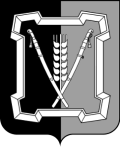 СОВЕТ КУРСКОГО МУНИЦИПАЛЬНОГО ОКРУГАСТАВРОПОЛЬСКОГО КРАЯРЕШЕНИЕ08 декабря 2022 г.                        ст-ца Курская	                                         № 459 О внесении изменения в решение Совета Курского муниципального округа Ставропольского края от 28 октября 2021 г. № 287 «Об установлении на территории Курского муниципального округа Ставропольского края земельного налога и введении его в действие»В соответствии с главой 31 Налогового кодекса Российской Федерации, пунктом 2 части 1 статьи 16 Федерального закона от 06 октября 2003 г.                     № 131-ФЗ «Об общих принципах организации местного самоуправления в Российской Федерации», Уставом Курского муниципального округа Ставропольского краяСовет Курского муниципального округа Ставропольского краяРЕШИЛ:1. Внести в решение Совета Курского муниципального округа Ставропольского края от 28 октября 2021 г. № 287 «Об установлении на территории Курского муниципального округа Ставропольского края земельного налога и введении его в действие» следующее изменение:1.1. Дополнить пункт 4 решения подпунктом 4 следующего содержания:«4) оборонные спортивно-технические организации.».2. Признать утратившим силу решение Совета Курского муниципального округа Ставропольского края от 18 апреля 2022 г. № 375 «Об установлении на территории Курского муниципального округа Ставропольского края налоговых льгот по земельному налогу для отдельных категорий налогоплательщиков».3. Настоящее решение вступает в силу не ранее чем по истечении одного месяца со дня его официального опубликования и не ранее 1-го числа очередного налогового периода.Председатель Совета Курскогомуниципального округа Ставропольского края      А.И.ВощановВременно исполняющий полномочия главы Курского муниципального округа Ставропольского края, первый заместитель главы администрации                                           Курского муниципального округа Ставропольского края                                        П.В.Бабичев